Öğrenme Hikayesinin adı:Altın oranÖğrenci yaş aralığı: 11-14Sınıf mevcudu: 20Ders: MatematikÖğrenme Hikayesinin adı:Altın oranÖğrenci yaş aralığı: 11-14Sınıf mevcudu: 20Ders: MatematikÖğrenme Hikayesinin adı:Altın oranÖğrenci yaş aralığı: 11-14Sınıf mevcudu: 20Ders: MatematikOkul ve sınıf ile ilgili kısa bir açıklama : Mersin şehir merkezinde 17 derslikli 900 öğrencisi bulunan bir okuldur.Okul ve sınıf ile ilgili kısa bir açıklama : Mersin şehir merkezinde 17 derslikli 900 öğrencisi bulunan bir okuldur.Okul ve sınıf ile ilgili kısa bir açıklama : Mersin şehir merkezinde 17 derslikli 900 öğrencisi bulunan bir okuldur.Okul ve sınıf ile ilgili kısa bir açıklama : Mersin şehir merkezinde 17 derslikli 900 öğrencisi bulunan bir okuldur.Okulda işinizi etkileyen  temel zorluklar, eğilimler nelerdir? Öğrenme Hikayenizi  bunlar nasıl etkileyebilir :Teknolojik donanım yetersizdir.Öğrenciler okul ortamı dışında çalışmaya yönlendirilmiştir. Okulda işinizi etkileyen  temel zorluklar, eğilimler nelerdir? Öğrenme Hikayenizi  bunlar nasıl etkileyebilir :Teknolojik donanım yetersizdir.Öğrenciler okul ortamı dışında çalışmaya yönlendirilmiştir. Duration Süre Ders süreleri olarak belirtiniz.11-21-211111Learning ActivityÖğrenme AktivitesiHayal EtAraştırAraştırHaritalaYapSor ve işbirliği yapSor ve işbirliği yapGösterGoals Hedefler (öğrenme aktivitesinin hedefi müfredatla ve 21.y.y. becerileri ile ilişkilendirme)YaratıcılıkGözlemİncelemeİncelemeGözlemTakım çalışmasıİncelemeGözlemTakım çalışmasıFarklı canlı türlerinde altın oranın varlığıKeşfetmeFarklı bakış açıları geliştirmeFarklı bakış açıları geliştirmeÖzgüvenGirişimcilikDescription of each learning activity in the context of the learning storyAçıklamaÖğrenme hikayesinin her bir öğrenme aktivitesi ile ilişkilendirmeYaratılışta matematik var mı?Doğada farklı canlılarda altın oran var mı?Araştırıp sunar.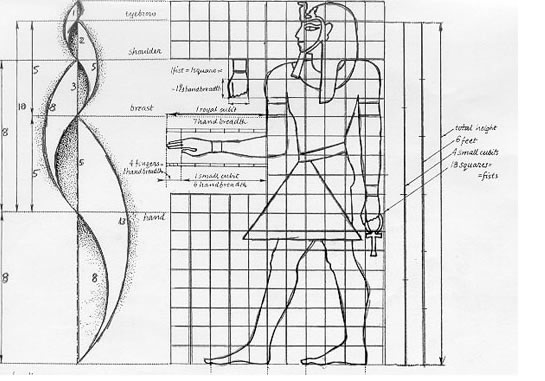 Doğada farklı canlılarda altın oran var mı?Araştırıp sunar.Fon kartonu kullanarak  doğadanAltın oran örnekleri verir.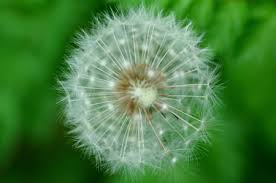 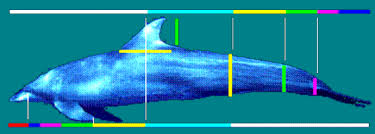 Altın oran kullanarak 3 boyutlu geometrik cisim oluşturur.Arkadaşlarıyla okul binasında altın oranın varlığını araştırır.Matematik Öğretmenine çalışmasının sunumunu yapar ve çalışmanın eksiklikleri ile ilgili dönüt alır.Arkadaşlarıyla okul binasında altın oranın varlığını araştırır.Matematik Öğretmenine çalışmasının sunumunu yapar ve çalışmanın eksiklikleri ile ilgili dönüt alır.Oluşturduğu geometrik cisimle birlikte yaptığı çalışmaları sınıf ortamında sunar.Digital technologies and toolsKullanılacak dijital araçlardomogoanimateWeebly google+ popplett Weebly google+ popplett Teamup weeblyDomogoanimatepoppletGroupzap teamup poppletGroupzap teamup poppletdomogoanimate